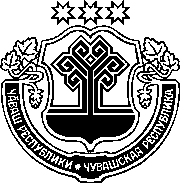 ЧӐВАШ РЕСПУБЛИКИНСАККУНӖЧӐВАШ РЕСПУБЛИКИН "ЧӐВАШ РЕСПУБЛИКИН ТЕРРИТОРИЙӖНЧЕ ЭТИЛ СПИРЧӖ, АЛКОГОЛЬ ТАТА СПИРТ ПУР ПРОДУКЦИ ТУСА КӐЛАРАССИНЕ ТАТА УНӐН ҪАВРӐНӐШНЕ ПАТШАЛӐХ ЙӖРКЕЛЕСЕ ТӐРАССИ ҪИНЧЕН" САККУННЕ УЛШӐНУ КӖРТЕССИ ҪИНЧЕНЧӑваш Республикин Патшалӑх Канашӗ2020 ҫулхи авӑн уйӑхӗн 15-мӗшӗнчейышӑннӑ1 статьяЧӑваш Республикин "Чӑваш Республикин территорийӗнче этил спирчӗ, алкоголь тата спирт пур продукци туса кӑларассине тата унӑн ҫаврӑнӑшне патшалӑх йӗркелесе тӑрасси ҫинчен" 2005 ҫулхи раштав уйӑхӗн 29-мӗшӗнчи 69 №-лӗ саккунне (Чӑваш Республикин Патшалӑх Канашӗн ведомоҫӗсем, 2006, 66 №; 2009, 83 №; 2010, 84 №; 2012, 92 № (I том); Чӑваш Республикин Саккунӗсен пуххи, 2014, 5 №; 2015, 10 №; 2016, 12 №; "Республика" хаҫат, 2017, чӳк уйӑхӗн 8-мӗшӗ; 2018, ҫӗртме уйӑхӗн 27-мӗшӗ) улшӑну кӗртес, унта ҫакӑн пек ҫырса 81 статья хушса хурас:"81 статья.	Нумай хваттерлӗ ҫуртсенче тата (е) вӗсен ҫумӗнчи территорисенче вырнаҫнӑ обществӑлла апатлану объекчӗсенче обществӑлла апатлану ӗҫӗсене тунӑ чухне алкоголь продукцине ваккӑн сутас ӗҫе чакармалли хушма чарусемНумай хваттерлӗ ҫуртсенче тата (е) вӗсен ҫумӗнчи территорисенче вырнаҫнӑ, ҫынсене апатлантармалли заллӑ обществӑлла апатлану объекчӗсенче обществӑлла апатлану ӗҫӗсене тунӑ чухне алкоголь продукцине ваккӑн сутас ӗҫе обществӑлла апатланӑвӑн ҫынсене апатлантармалли залӑн пӗтӗмӗшле лаптӑкӗ 50 тӑваткал метртан пӗчӗк мар ҫав объекчӗсенче ҫеҫ туса пыма пултараҫҫӗ.".2 статьяҪак Саккун ӑна официаллӑ йӗркепе пичетлесе кӑларнӑ кун хыҫҫӑн тӑхӑр вунӑ кун иртсен вӑя кӗрет.Шупашкар хули Чӑваш РеспубликинПуҫлӑхӗн тивӗҫӗсеневӑхӑтлӑха пурнӑҫлаканО. Николаев